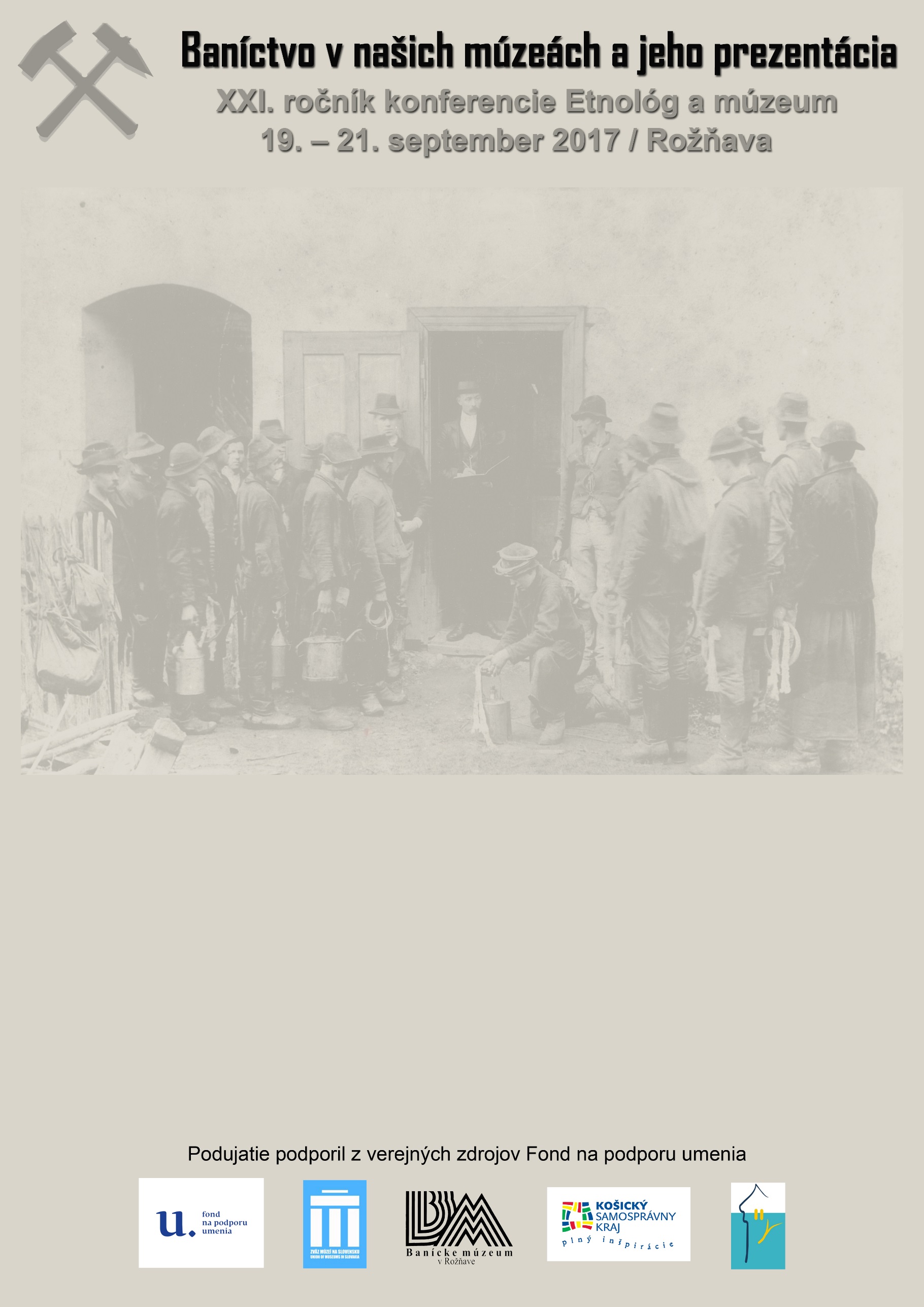 PREDBEŽNÁ PRIHLÁŠKAMeno, priezvisko, titul:Inštitúcia / zamestnávateľ:Telefón, E-mail:Prihlasujem sa k účasti s príspevkom:		áno	-	nieNázov príspevku:	...................................................................................................................................................................................................................................................................................................................................................................................................................................................................V ...................................................... dňa .........................	Podpis: ............................................Prihlášku prosím pošlite poštou alebo jej sken e-mailom do 30.4.2017 na adresu: Banícke múzeum v RožňaveŠafárikova 31048 01 Rožňava
E-mail: banickemuzeum@gmail.com 